Universität HohenheimFakultät Wirtschafts- und SozialwissenschaftenInstitut für VolkswirtschaftslehreLehrstuhl für Mikroökonomie insb. IndustrieökonomieProf. Dr. Ulrich Schwalbe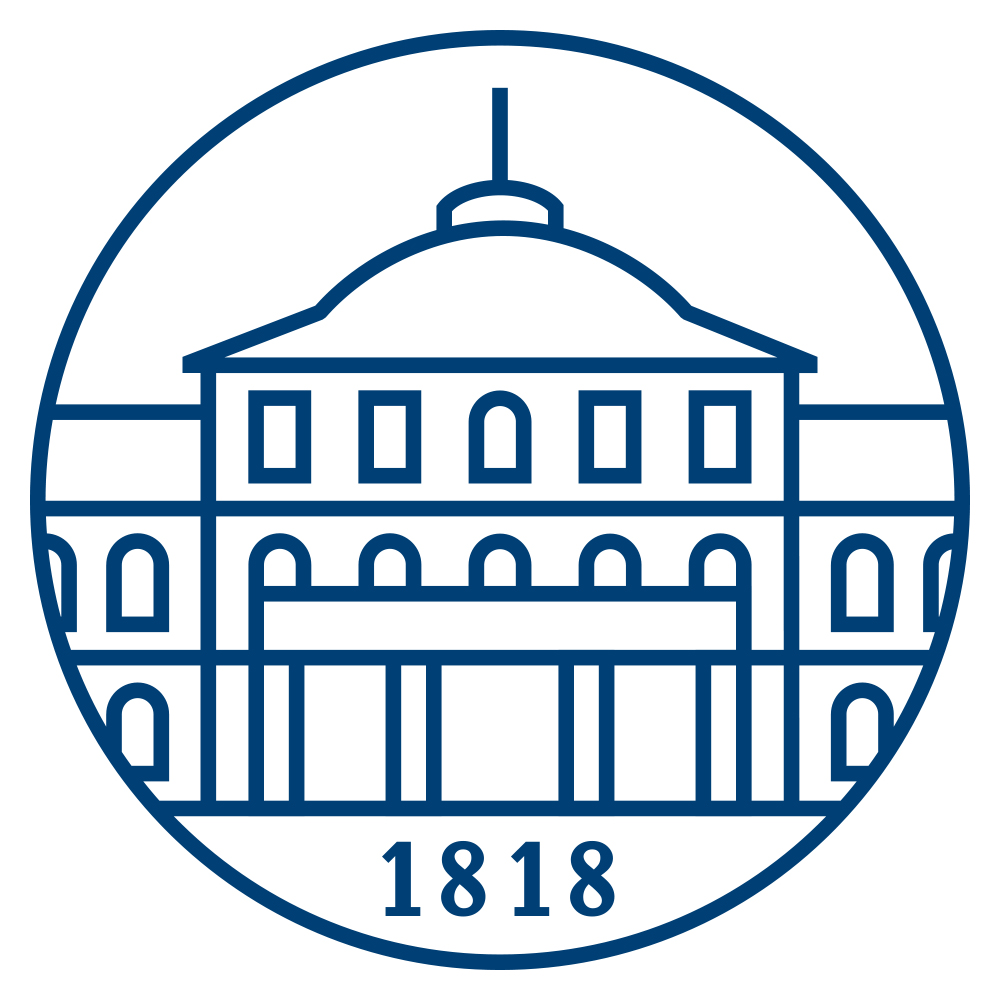 Seminararbeit im Rahmen des SeminarsName des Seminars– Titel der Seminararbeit –Name:			Vorname NachnameMatrikelnummer:	XXXXXXAdresse:		Straße Hausnummer PLZ StadtTelefonnummer:	XXXXXXE-Mail:		E-Mail-Adresse des VerfassersFachsemester:		X. Semester
Betreuer:		Name des BetreuersAbgabe:		TT.MM.JJJJ